Western Cape Provincial ParliamentSTANDING COMMITTEE ON ECONOMIC OPPORTUNITES, TOURISM AND AGRICULTURE 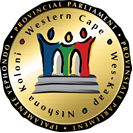 Chairperson: BA Schäfer						Committee Co-ordinator:  Zaheedah Adams		 						Tel: 021 487-1641	Fax: 021 487-1685								Email: wachmat@wcpp.gov.zaSenior Committee Co-ordinator: Lizette Cloete		 						Tel: 021 487-1678	Fax: 021 487-1685								Email: lhcloete@wcpp.gov.za(Ref no: 11/4/2)2 August 2017NOTICE OF MEETINGPlease note that a meeting of the above Standing Committee will take place as follows:Date:		Wednesday, 2 August 2017Time:		09h00 – 13h00Venue:		OVERSIGHT VISIT TO THE PHAAGENDAPhilippi Horticultural Area site visit (Drive through)Briefing by the Philippi Horticultural Area Food and Farming Campaign (PHA-FFC) on its vision for the Philippi Horticultural Area Briefing by the Department of Agriculture on the Development of a Socio-Economic Agricultural Plan for the Philippi Agricultural Area*Departing the Legislature at 07h45 to the PHA-FFC venue (Schaapkraal Road, Philippi)*08h30 – 09h30: Site visit to Philippi Horticultural Area 09h30 – 10h00: Briefing by the PHA-FFC on its vision for the PHA                    10h00 – 10h30: Briefing by the Department of Agriculture on the development of  a                          socio-economic agricultural plan for the PHA 10h30 – 12h30: Question and Answer sessionResolutions/ActionsAbove agenda items may be rearranged by the Committee at short noticeShould you be unable to attend kindly forward apologies to the Committee Co-ordinator as well as arrange for an alternate and indicate the name of the alternate at your earliest convenience.